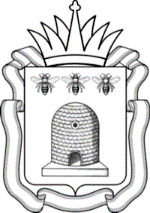 МИНИСТЕРСТВО ОБРАЗОВАНИЯ И НАУКИТАМБОВСКОЙ ОБЛАСТИП Р И К А З   31.01.2024                                                                                  №205В целях обмена опытом руководителей музеев / педагогов общеобразовательных организаций, профессиональных образовательных организаций, организаций дополнительного образования по созданию в образовательных организациях музейных экспозиций, посвященных сохранению и увековечиванию памяти о жертвах военных преступлений среди мирного населения, событиях и жертвах военных преступлений нацистов и их пособников в период Великой Отечественной войны 1941–1945 гг., приказываю:1. Провести региональный этап Всероссийского фестиваля музейных экспозиций образовательных организаций «Без срока давности» (далее – Фестиваль) в период с 5 февраля 2024 года по 25 февраля 2024 года.2.	Утвердить положение о проведении Фестиваля (приложение №1).3.	Утвердить состав регионального организационного комитета по подготовке и проведению Фестиваля (приложение №2).4.  Возложить организационно-методическое и информационное сопровождение на Тамбовское областное государственное бюджетное образовательное учреждение дополнительного образования «Центр развития творчества детей и юношества» (Долгий).5.	Рекомендовать руководителям органов местного самоуправления, осуществляющих управление в сфере образования, обеспечить участие в Фестивале образовательных организаций области.Министр образования                                                                Т.П. Котельниковаи науки Тамбовской области                                                                                  ПРИЛОЖЕНИЕ №1УТВЕРЖДЕНОприказом министерства         образованияи науки областиот _________№_______Положение о проведении регионального этапа Всероссийского фестиваля музейных экспозиций образовательных организаций «Без срока давности»Общие положенияНастоящее положение о проведении регионального этапа Всероссийского фестиваля музеев образовательных организаций «Без срока давности» (далее – Положение) определяет цели и задачи, порядок организации и проведения, требования к участникам, содержание, порядок определения победителей регионального этапа Всероссийского фестиваля музейных экспозиций образовательных организаций «Без срока давности» (далее – Фестиваль) среди образовательных организаций.Учредителем Фестиваля выступает министерство образования и науки Тамбовской области.Организационно-методическое и информационное сопровождение Фестиваля осуществляет Тамбовское областное государственное бюджетное образовательное учреждение дополнительного образования «Центр развития творчества детей и юношества» (далее – Центр).Рабочим языком Фестиваля является русский язык – государственный язык Российской Федерации.Участие в Фестивале добровольное и бесплатное.Цели и задачи проведения Фестиваля2.1. Цель Фестиваля – обмен опытом руководителей музеев / педагогов общеобразовательных организаций, организаций дополнительного образования, профессиональных образовательных организаций по созданию в образовательных организациях музейных экспозиций, посвященных сохранению и увековечиванию памяти о жертвах военных преступлений среди мирного населения, событиях и жертвах военных преступлений нацистов и их пособников в период Великой Отечественной войны 1941–1945 гг.2.2. Задачи:изучение обучающимися теоретических и фактологических основ нацистского геноцида мирного населения на оккупированных советских территориях;воспитание у подрастающего поколения уважения к памяти жертв среди мирного населения в годы Великой Отечественной войны 1941–1945 гг.;формирование умений работать с основными источниками и информационными ресурсами проекта «Без срока давности»;освоение опыта противодействия попыткам фальсификации и искаженного трактования фактов о военных преступлениях нацистов и их пособников против мирного советского населения;освоение опыта проектирования музейных экспозиций и их использования в системе образовательно-просветительских мероприятий федерального проекта «Без срока давности» в регионе, городе / населенном пункте;привлечение подрастающего поколения и молодежи к музейно-организационной работе в рамках образовательно-просветительских мероприятий федерального проекта «Без срока давности» (посредством участия в сборе и изучении музейных предметов, оформлении музейных экспозиций, проведении экскурсионной работы).3. Участники Фестиваля 3.1. На Фестивале представляются музейные экспозиции образовательных организаций, реализующих образовательные программы основного общего, среднего общего образования, дополнительные общеобразовательные программы, образовательные программы среднего профессионального образования на территории Российской Федерации.3.2. Участниками Фестиваля могут стать следующие образовательные организации:общеобразовательные организации; профессиональные образовательные организации;организации дополнительного образования.3.3. Количество представителей образовательной организации – не более 3 представителей (обучающиеся и (или) педагогические работники), включая педагогического работника, осуществляющего общее руководство и сопровождение деятельности музейной экспозиции.4. Организационный комитет и жюри Фестиваля4.1. Учредитель Фестиваля формирует региональный организационный комитет Фестиваля (далее – Оргкомитет) и утверждает его состав.4.2. Общее руководство по подготовке и проведению Фестиваля осуществляет Оргкомитет:вносит предложения по составу жюри Фестиваля;осуществляет информационное сопровождение проведения Фестиваля;организует прием конкурсных материалов;решает спорные вопросы, возникшие в ходе проведения Фестиваля;заслушивает отчеты жюри;подготавливает и формирует заявки для участия во Всероссийском фестивале музеев образовательных организаций «Без срока давности».4.3. Жюри Конкурса:оценивает представленные на Фестиваль материалы в соответствии с критериями;по решению членов жюри к оценке не допускаются работы, не соответствующие тематике Фестиваля, а также содержащие фальсификацию исторических фактов или противоречащие общечеловеческим моральным нормам;определяет победителей Фестиваля.4.3.1. Жюри вправе не присуждать призовых мест, либо присуждать не все призовые места в номинации.4.3.2. Решение жюри является окончательным, изменению, пересмотру и обжалованию не подлежит.5. Конкурсные номинации и тематика Фестиваля5.1. Фестиваль проводится по трем номинациям:«Тематическая музейная экспозиция» – музейная экспозиция (музейная комната, музейный зал, выставка), раскрывающая посредством экспозиционных материалов тему, сюжет, проблему, определенные федеральным проектом «Без срока давности»;«Виртуальная музейная экспозиция» – экспозиция виртуального музейного контента проекта «Без срока давности» для размещения на официальных сайтах образовательных организаций (музеев образовательных организаций) в информационно-телекоммуникационной сети «Интернет»;«Передвижная музейная экспозиция (выставка)» – музейная экспозиция (выставка), посвященная проблематике проекта «Без срока давности», может быть представлена более чем в одном месте (в том числе на площадках образовательных, культурно-просветительных и других организаций / учреждений). 5.2. В конкурсных материалах участники Фестиваля посредством музейных средств в соответствии со следующими тематическими направлениями представляют музейные экспозиции:посвященные деятельности поисковых отрядов и общественных организации / движений в мероприятиях по сохранению памяти о жертвах военных преступлений нацистов и их пособников среди мирного населения в годы Великой Отечественной войны 1941-1945 гг.; отражающие судебные дела и трибуналы по процессам о геноциде мирного населения CCCP в годы Великой Отечественной войны 1941-1945 гг.; образовательно-просветительских мероприятий проекта «Без срока давности»     региона, города / населенного пункта;приуроченные ко Дню единых действий в память о геноциде советского народа нацистами и их пособниками в годы Великой Отечественной войны 1941-1945 гг.;посвященные географии и (или) просветительским маршрутам проекта «Без срока давности» в регионе Российской Федерации;выставочно-просветительских мероприятий   по теме: «Геноцид: история и современность».5.3. Конкурсная заявка формируется по одному из тематических направлений. 6. Порядок проведения Фестиваля6.1. Региональный этап проведения Фестиваля с 5 февраля по 25 февраля 2024 года.6.2. Конкурсные материалы участников Фестиваля принимаются до 19 февраля 2024 года.6.3.	Конкурсные материалы включают развернутую концепцию музейной экспозиции, заявку, паспорт музея (экспозиции / выставки), согласие на обработку персональных данных и использование исследовательского проекта в некоммерческих целях и видеоролик-презентацию музейной экспозиции (далее – Конкурсные материалы). 6.4.	Не подлежат оценке жюри Конкурсные материалы, подготовленные с нарушением требований к оформлению или с нарушением сроков представления. 6.5.	Для участия в Фестивале образовательная организация представляет одну конкурсную заявку.7. Условия участия в Фестивале7.1. Для участия в Фестивале необходимо:в срок до 18.00 19 февраля 2024 года направить Конкурсные материалы  и  заполнить электронную форму на сайте Центра в разделе «Конкурсы» (https://dopobr.68edu.ru/about-us/structure/otdel-tke/konkursy-otdel-mkd). 7.2. Контактное лицо: Моисеева Ксения Николаевна (методист отдела музейно-краеведческой деятельности и развития внутреннего туризма Центра), тел.: 8 (4752) 42-95-08, е-mail: tko.tambov@yandex.ru.8. Перечень и описание материалов, представляемых на Фестиваль8.1. Заявка заполняется только с использованием технических средств, подписывается и заверяется печатью руководителя или заместителем руководителя образовательной организации и прилагается к электронной форме (приложение 1 к Положению).8.2. Концепция музейной экспозиции выполняется в формате .doc или .docx. Она должна затрагивать все основные направления деятельности музея, виртуального музея и выставки: от изучения исторических источников по теме до рассмотрения вариантов художественного проектирования (приложение 2 к Положению).8.3. Требования к конкурсному видеоролику: формат – горизонтальный (16х9); разрешение 720 р (HD Ready) и выше; расширение файла – mp4; размер – до 2 ГБ; хронометраж до 5 минут.Ссылка на конкурсный видеоролик должна быть активна в течение 
6 месяцев после загрузки. Конкурсные видеоролики рекомендуется размещать на облачных сервисах Яндекс.Диск и Облако Mail.ru.8.4. Паспорт музея (экспозиции/выставки) прилагается к электронной форме в формате .doc или .docx (приложение 3 к Положению). 8.5. Присланные на Фестиваль работы не рецензируются и не возвращаются.8.6. Оргкомитет оставляет за собой право использовать работы, представленные на Фестиваль в некоммерческих целях, в том числе имеет право использовать материалы конкурсных работ при издании печатной и электронной продукции.8.7. Факт направления конкурсных материалов участником на Фестиваль является принятием условий проведения Фестиваля участником. Предоставление материалов на Фестиваль рассматривается как согласие их авторов на открытую публикацию с обязательным указанием авторства. 8.8. Каждый участник Фестиваля должен заполнить Согласие на автоматизированную и без использования средств автоматизации обработку персональных данных (приложение 4 к Положению).8.9. Участники Фестиваля несут ответственность, предусмотренную действующим законодательством Российской Федерации, за нарушение интеллектуальных прав третьих лиц.9. Оценка работ и определение победителей9.1. При оценке работ жюри руководствуется следующими критериями:9.1.1. содержание музейной экспозиции: соответствие конкурсной заявки выбранному тематическому направлению; соответствие содержания экспозиции выбранной теме; полнота раскрытия темы музейной экспозиции; оригинальность авторского замысла; использование музейных экспонатов, научно-вспомогательных материалов и средств музейного показа; привлечение дополнительных научных и художественных материалов и их корректное использование; наличие региональной специфики музейной экспозиции; соответствие музейной экспозиции возрастной классификации информационной продукции 16+; 9.1.2. художественное и техническое оформление музейной экспозиции:использование экспозиционной площади; владение средствами музейного показа; эстетическое решение; наличие интерактивных элементов; 9.1.3. учебно-воспитательный и просветительский потенциал музейной экспозиции: применимость содержания музейной экспозиции в образовательном процессе; участие обучающихся в создании музейной экспозиции и включенность экспозиции в культурное пространство региона.9.2. Оценка по каждому показателю выставляется по шкале 0-3 балла. 10. Порядок определения и награждения победителей Фестиваля10.1. Победители и призеры регионального этапа Фестиваля определяются на основании результатов оценки Конкурсных материалов жюри. Результаты оценки оформляются в виде рейтинговых списков.10.2. Победители (I место) и призеры (II, III места) Фестиваля награждаются дипломами министерства образования и науки области. 10.3. Материалы победителя регионального этапа Фестиваля будут направлены для участия во Всероссийском фестивале музейных экспозиций образовательных организаций «Без срока давности».10.4. Данные победителей и призеров Фестиваля могут быть внесены в государственный информационный ресурс о лицах, проявивших выдающиеся способности.                                                             Приложение 1 к Положению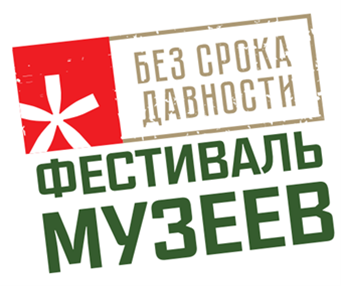 Заявка для участия во Всероссийском фестивале музейных экспозиций образовательных организаций «Без срока давности»Приложение 2 к Положению Концепция музейной экспозиции Приложение 3 к Положению Паспорт музейной экспозицииПриложение 4 к Положению Согласие участника Всероссийского фестиваля музейных экспозиций образовательных организаций «Без срока давности», проводимом в 2024 году, на обработку персональных данных и использование исследовательского проекта 
в некоммерческих целях«___» _______________2024 г.Я,____________________________________________________________________________, (Ф.И.О. полностью)документ удостоверяющий личность ___________серия_____________№______________________(вид документа, удостоверяющего личность)выдан_______________________________________________________________________________, (дата выдачи, наименование органа, выдавшего документ)зарегистрированный (ая) по адресу____________________________________________________________________________________________________________________________________________в соответствии с пунктом 4 статьи 9 Федерального закона от 27.07.2006 
№ 152-ФЗ «О персональных данных» даю свое согласие Оператору, расположенному 
по адресу: 119435, г. Москва, ул. Малая Пироговская 1, стр.1, на автоматизированную, 
а также без использования средств автоматизации обработку моих персональных данных, 
а именно:в соответствии с пунктом 4 статьи 9 Федерального закона от 27.07.2006 
№ 152-ФЗ «О персональных данных» даю свое согласие Оператору, расположенному 
по адресу: 119435, г. Москва, ул. Малая Пироговская 1, стр.1, на автоматизированную, 
а также без использования средств автоматизации обработку моих персональных данных, 
а именно:1. Совершение действий, предусмотренных пунктом 3 статьи 3 Федерального закона 
от 27.07.2006 № 152-ФЗ «О персональных данных», а именно сбор, запись, систематизацию, накопление, хранение, уточнение (обновление, изменение), извлечение, использование, передачу (распространение, предоставление, доступ), обезличивание, блокирование, удаление, уничтожение в отношении следующих персональных данных:фамилия, имя, отчество (при наличии);пол;дата рождения (год, месяц, год); место рождения;гражданство;сведения о месте регистрации и месте проживания;данные документов, удостоверяющих личность;почтовый адрес с индексом; название образовательной организации, в которой я обучаюсь / работаю, класс (курс) обучения;электронная почта; номер телефона (домашний, мобильный); иная информация, относящаяся к моей личности; фото- и видеоизображение. 2. Размещение в общедоступных источниках, в том числе 
в информационно-телекоммуникационной сети «Интернет» следующих персональных данных: фамилия, имя, отчество; название образовательной организации, в которой я обучаюсь / работаю; класс (курс) обучения; иная информация, относящаяся к личности; фото- и видеоизображение;сведения, информация о ходе Фестиваля и о его результатах.Обработка и передача третьим лицам персональных данных осуществляется 
в целях: участия в Фестиваля;организации, проведения и популяризации Фестиваля; обеспечения участия в Фестивале и мероприятиях, связанных с награждением победителей Фестиваля; формирования статистических и аналитических отчётов по результатам Фестиваля, подготовки информационных материалов; создания базы данных участников Фестиваля, размещения информации 
об участниках Фестиваля в информационно-телекоммуникационной сети «Интернет»; обеспечения соблюдения законов и иных нормативных правовых актов Российской Федерации. Настоящим я признаю и подтверждаю, что в случае необходимости предоставления персональных данных для достижения указанных выше целей третьим лицам (в том числе, но не ограничиваясь, Министерству просвещения Российской Федерации, и т. д.), а равно как при привлечении третьих лиц к оказанию услуг в моих интересах, Оператор вправе в необходимом объёме раскрывать для совершения вышеуказанных действий информацию обо мне лично (включая мои персональные данные) таким третьим лицам. Настоящее согласие вступает в силу со дня его подписания и действует в течение неопределенного срока. Я проинформирован(а), что Оператор гарантирует обработку моих персональных данных в соответствии с действующим законодательством РФ.Я предупрежден(а) об ответственности за предоставление ложных сведений 
и предъявление подложных документов.Я проинформирован(а) о том, что в соответствии с ч. 2 ст. 9 Федерального закона 
от 27.07.2006 № 152-ФЗ «О персональных данных», я имею право отозвать настоящее согласие в любой момент посредством направления соответствующего письменного заявления в адрес Оператора по почте заказным письмом с уведомлением о вручении, либо вручения соответствующего письменного заявления лично под расписку уполномоченному представителю Оператора.Я подтверждаю, что даю настоящее согласие, действуя по собственной воле, 
в своих интересах и в интересах несовершеннолетнего.«____» _____________ 2024 г. _______________ /_____________________________/(дата заполнения)                         (личная подпись)                                (расшифровка подписи)                                                                                   ПРИЛОЖЕНИЕ №2УТВЕРЖДЕНприказом министерства образования и науки областиот _________№_______Состав регионального организационного комитета Всероссийского фестиваля музеев образовательных организаций «Без срока давности»Трунов Дмитрий Васильевич, начальник отдела дополнительного образования и воспитания управления дополнительного образования, воспитания, социализации и государственной поддержки детей министерства образования и науки Тамбовской области, председатель.Члены оргкомитета:Маштак Елена Николаевна, консультант отдела дополнительного образования и воспитания управления дополнительного образования, воспитания, социализации и государственной поддержки детей министерства образования и науки Тамбовской области;Долгий Иван Анатольевич, директор Тамбовского областного государственного бюджетного образовательного учреждения дополнительного образования «Центр развития творчества детей и юношества»; Родина Наталья Сергеевна, заведующий Домом-музеем Г.В. Чичерина – филиал ТОГБУК «Тамбовский областной краеведческий музей» (по согласованию);Коннова Елена Владимировна, ведущий методист научно-методического отдела ТОГБУК «Тамбовский областной краеведческий музей» (по согласованию);Топильская Ольга Анатольевна, заместитель директора Тамбовского областного государственного бюджетного образовательного учреждения дополнительного образования «Центр развития творчества детей и юношества»;Мусатова Оксана Александровна, заведующий отделом музейно-краеведческой деятельности и развития внутреннего туризма Тамбовского областного государственного бюджетного образовательного учреждения дополнительного образования «Центр развития творчества детей и юношества».О проведении регионального этапа Всероссийского фестиваля музейных экспозиций образовательных организаций «Без срока давности»Наименование субъекта Российской ФедерацииПолное название образовательной организации в соответствии с уставомИндекс и почтовый адрес образовательной организацииЭлектронная почта образовательной организацииТелефон образовательной организации (с кодом населенного пункта)Тематическое направление музейной экспозицииНазвание музейной экспозицииФ. И. О. представителя образовательной организации, представляющего музейную экспозицию образовательной организации на ФестивалеДолжность представителя образовательной организации в образовательной организацииЭлектронная почта представителя образовательной организации, представляющего музейную экспозицию образовательной организации на ФестивалеКонтактный телефон представителя образовательной организации, представляющего музейную экспозицию образовательной организации на ФестивалеНазвание музейной /выставочной/виртуальной экспозицииУникальное наименование музейной экспозицииАвторы экспозиции (с указанием должностей)В концепции желательно указать авторов и составителей экспозиции, а также дизайнера, ответственного за художественное исполнение экспозиции.Тема экспозицииЦентральная смысловая единица, которой посвящена экспозицияЦельЦенностная установка, которая достигается экспозицией.ЗадачиНеобходимые вопросы, которые раскрываются в экспозиции для достижения поставленной целиАктуальностьОбъяснение своевременности создания выставки исходя из общественно-политической ситуации в стране и миреОписание экспозицииОписательный текст, в котором раскрываются основные компоненты экспозиции, их значение и роль, соответствие тематике экспозицииПредполагаемый результат работы экспозицииИдеальный результат реализации музейной экспозиции, которого стремятся добиться организаторы экспозиции, в том числе связанный с широтой охвата аудитории зрителей экспозицииСубъект Российской ФедерацииПолное название образовательной организации Наименование музейной экспозицииДата создания экспозицииФИО автора экспозицииПеречень основной документации по экспозиции (приказ об открытии музея, план работы экспозиции, книги учета и др.)Характеристика помещения, необходимого для экспозицииКраткое содержание экспозицииКраткая характеристика основного фондаНаименование шефствующего государственного музея (при наличии)Участие музея в конкурсах и проектахЭкскурсионная работаШтат музеяКонтактные данные:Адрес с индексом, телефон с кодом, электронная почта, сайт образовательной организации и музея (при наличии)